Publicado en Madrid el 19/06/2017 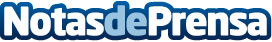 El fotomatón, un elemento que no falta las bodas más divertidasEl alquiler de un fotomatón en una boda se trata de una gran idea. Este artilugio deja para el recuerdo las imágenes más divertidas tanto de los novios como de los invitados durante toda la fiestaDatos de contacto:OptimizaclickNota de prensa publicada en: https://www.notasdeprensa.es/el-fotomaton-un-elemento-que-no-falta-las Categorias: Imágen y sonido Entretenimiento http://www.notasdeprensa.es